Curriculum Overview for Computer ScienceYear 7Half Term 5 & 6BBC MicroBit ProgrammingSubstantive Knowledge:MicroBit programming prepares students for further programming techniques and languages using Python. This prepares students for both GCSE Computer Science and a possible career in Computer Science designing programs for many aspects such as:Games designProgrammingCyber SecurityWeb designBack end programming for software and sitesDisciplinary Knowledge:Creation of a new programUnderstanding InputUnderstanding OutputDeciding what happens next using selection with conditionsCreating repeating program parts with LoopsStoring data in Variables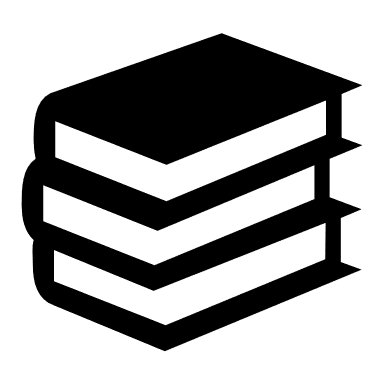 Model readingReading out loudSkim and Scan of source informationDecoding termsEtymology of key termsHalf Term 5 & 6BBC MicroBit ProgrammingSubstantive Knowledge:MicroBit programming prepares students for further programming techniques and languages using Python. This prepares students for both GCSE Computer Science and a possible career in Computer Science designing programs for many aspects such as:Games designProgrammingCyber SecurityWeb designBack end programming for software and sitesDisciplinary Knowledge:Creation of a new programUnderstanding InputUnderstanding OutputDeciding what happens next using selection with conditionsCreating repeating program parts with LoopsStoring data in Variables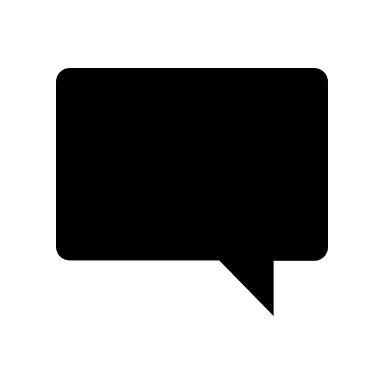 SelectionConditionVariableProgramHalf Term 5 & 6BBC MicroBit ProgrammingSubstantive Knowledge:MicroBit programming prepares students for further programming techniques and languages using Python. This prepares students for both GCSE Computer Science and a possible career in Computer Science designing programs for many aspects such as:Games designProgrammingCyber SecurityWeb designBack end programming for software and sitesDisciplinary Knowledge:Creation of a new programUnderstanding InputUnderstanding OutputDeciding what happens next using selection with conditionsCreating repeating program parts with LoopsStoring data in Variables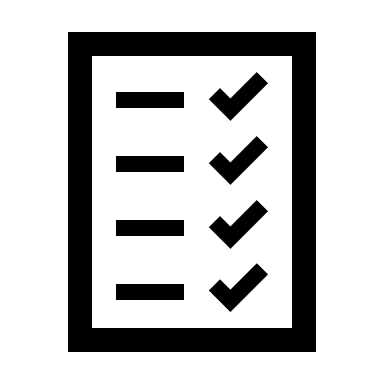 Formative assessmentKnowledge checksQuizPractice questionsSummative assessmentEnd of unit assessmentHalf Term 5 & 6BBC MicroBit ProgrammingSubstantive Knowledge:MicroBit programming prepares students for further programming techniques and languages using Python. This prepares students for both GCSE Computer Science and a possible career in Computer Science designing programs for many aspects such as:Games designProgrammingCyber SecurityWeb designBack end programming for software and sitesDisciplinary Knowledge:Creation of a new programUnderstanding InputUnderstanding OutputDeciding what happens next using selection with conditionsCreating repeating program parts with LoopsStoring data in Variables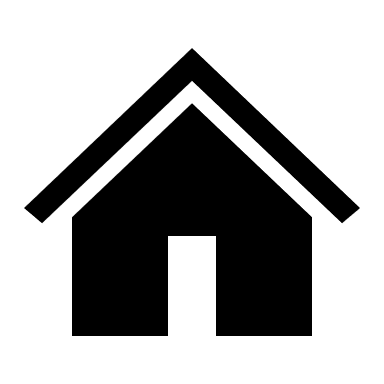 Practice questionsRevision tasksResearch tasks